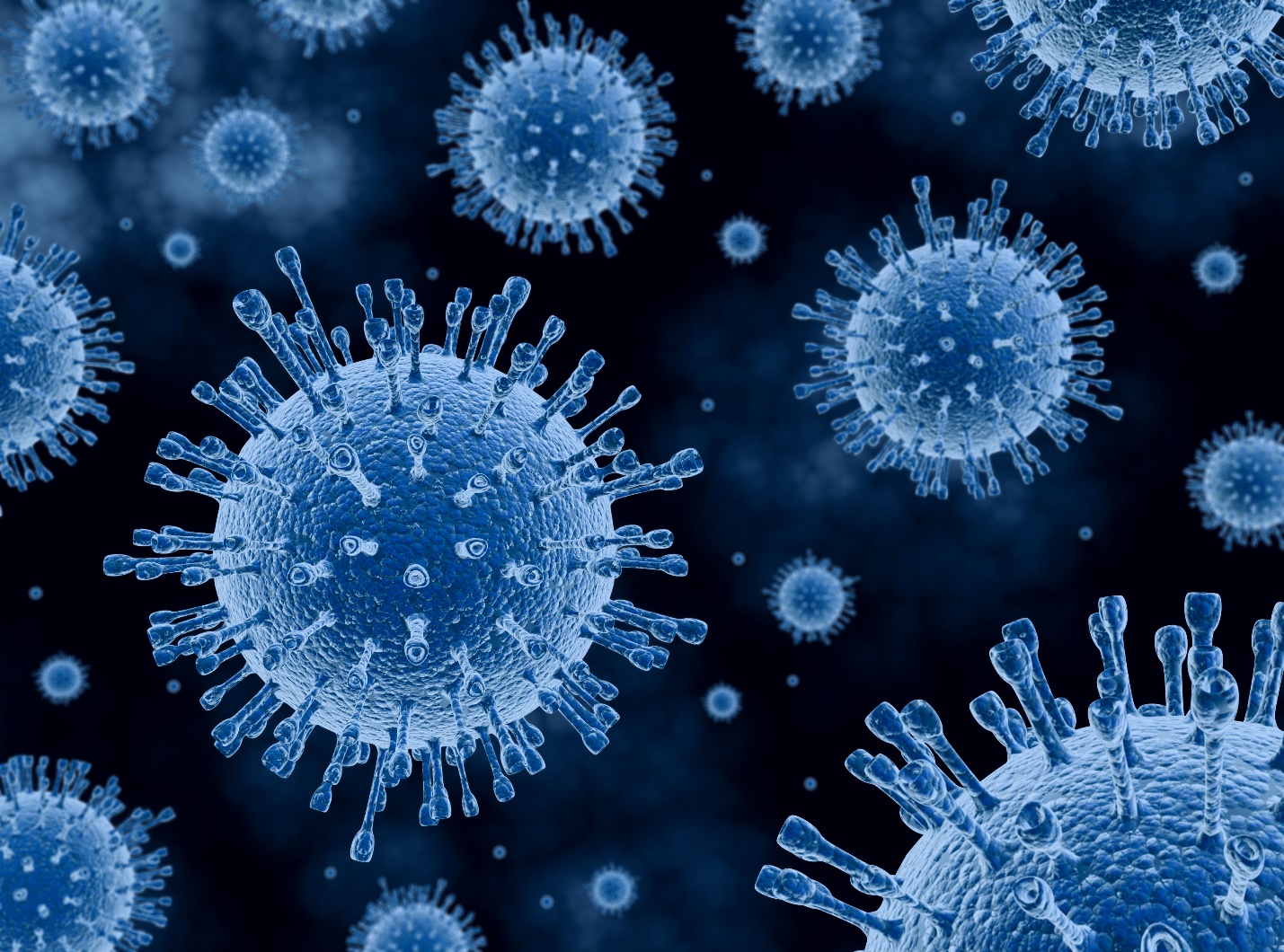 A healthcare plan for healthy employees who do not see a need for complete coverageA healthcare plan for those employees worried coverage is unaffordableA healthcare plan which provides co-pays and coverage for the most common claimsEmployees who enroll in the “Copper” plan will not need to pay the New Jersey individual mandate of $695 which replaces the repealed Affordable Care Act mandateACCU Staffing Services2023 Copper Plan Services2023 Copper Plan ServicesCovered BenefitsDeductible (single/family)No DeductibleNo DeductibleCoinsurance100%100%MOOP (single/family)PPO NetworkFirst HealthFirst HealthMEC Plan with PreventiveServicesIncluded with the ACCU Corporate Copper PlanIncluded with the ACCU Corporate Copper PlanPrimary Care Visits$30 co-pay, than plan pays 100% excluding other services$30 co-pay, than plan pays 100% excluding other servicesSpecialist Visit$50 co-pay than plan pays 100^ excluding other services$50 co-pay than plan pays 100^ excluding other servicesLaboratory Outpatient and Professional Services$50 co-pay than plan pays 100% up to $500/year$50 co-pay than plan pays 100% up to $500/yearX-rays and Diagnostic Imaging$50 co-pay than plan pays 100% up to $500/year$50 co-pay than plan pays 100% up to $500/yearImaging (CT, PET scans, MRI)$400 co-pay, than plan pays 100% up to $1,000/year$400 co-pay, than plan pays 100% up to $1,000/yearInpatient Hospital ServicesNot CoveredNot CoveredOutpatient Facility FeeNot CoveredNot CoveredOutpatient Surgery        Physician/Surgical ServicesNot CoveredNot CoveredEmergency Room ServicesNot CoveredNot CoveredER Facility ChargesNot CoveredNot CoveredER Physician ChargesNot CoveredNot CoveredUrgent Care$75 co-pay, than plan pays 100% up to $2,400/year$75 co-pay, than plan pays 100% up to $2,400/yearMental/Behavioral Health Not CoveredNot CoveredRehabilitation TherapiesNot CoveredNot CoveredFlu Vaccination, Covid Testing100% Covered100% CoveredChronic Disease Management100% Covered100% CoveredTelaDoc24/7 phone availability to a qualified physician, can diagnose and write basic prescriptions24/7 phone availability to a qualified physician, can diagnose and write basic prescriptionsRX (CVS/Caremark PBM)Prescription DrugsPrescription DrugsGeneric DrugsGenerics $15 co-pay plan pays 100% to maximum $50/scriptGenerics $15 co-pay plan pays 100% to maximum $50/scriptPreferred Brand DrugsPreferred drugs $50 co-pay, plan pays 100% maximum to $250/script, 12 scripts/yearPreferred drugs $50 co-pay, plan pays 100% maximum to $250/script, 12 scripts/yearCoverage TierWeekly PremiumMonthly PremiumEmployee Only$15.00$65.00Employee & Spouse$35.00$151.66Parent/Child(ren)$30.00$130.00Family$72.00$312.00